Rowayton Green Team Sustainable Party Box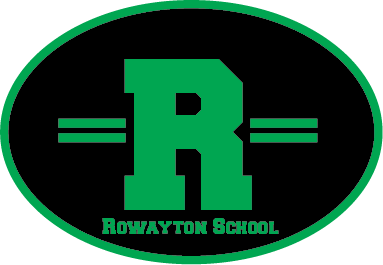 Please remember to return the clean contents and return the box to the PTA closet the following morning after your event.NameCell Phone #Date & Time of Party